校外人员出行防疫情况登记表校外人员疫情防控承诺书为切实阻断新型冠状病毒肺炎的传播，维护本次考试所有人员的身体健康和学校的正常运行，在疫情防控期间，进入学校前特此承诺以下事项：一、本人承诺遵守各项法律法规和及学校相关疫情防控管理规定，在校期间增强安全意识，提高防护意识，全程戴好口罩，不摘下、不漏口鼻。二、本人身体健康无异常，无发热、咳嗽、呼吸困难等症状。三、本人自当日进入学校前溯14天内没有到过重点疫区、中高风险地区，也没有与重点疫区、中高风险地区人员有接触史。主要家庭成员和社会关系人也没有与重点疫区、中高风险地区人员有接触史。四、本人知道国家关于违反“传染病防治法”最高可处7年徒刑的规定，积极配合学校人员采取调查、防护隔离、消毒等疫情防控处置措施。五、本人承诺所提供的所有信息保证真实，绝无隐瞒。本人接受并完全理解了以上规定并严格遵守；信守承诺，如果违反，自愿承担责任。身份证号码：姓名（签名）： 日期：             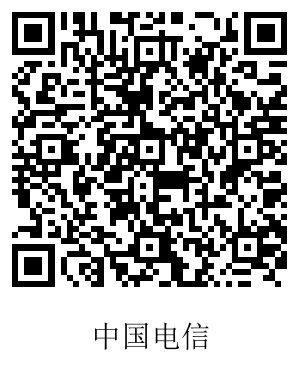 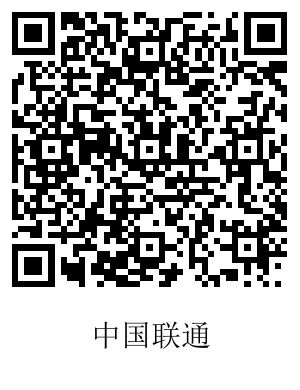 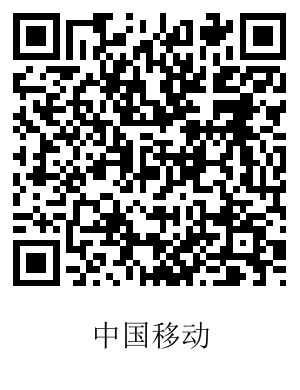 微信扫描二维码，查询近14天出行轨迹。工作岗位：工作岗位：工作岗位：工作岗位：工作岗位：姓名身份证号身份证号联系电话健康状况健康状况住址近半月是否离通□未离通□离通，离通时间              返通时间           □未离通□离通，离通时间              返通时间           □未离通□离通，离通时间              返通时间           □未离通□离通，离通时间              返通时间           回程乘坐交通工具（含转车等所有车牌、车次、轮渡、航班信息；私家车返回，需提供车牌号及途经线路含转车等所有车牌、车次、轮渡、航班信息；私家车返回，需提供车牌号及途经线路含转车等所有车牌、车次、轮渡、航班信息；私家车返回，需提供车牌号及途经线路含转车等所有车牌、车次、轮渡、航班信息；私家车返回，需提供车牌号及途经线路苏康码（更新至2020年6月 图片粘贴下方）苏康码（更新至2020年6月 图片粘贴下方）苏康码（更新至2020年6月 图片粘贴下方）14天出行轨迹（图片粘贴下方）14天出行轨迹（图片粘贴下方）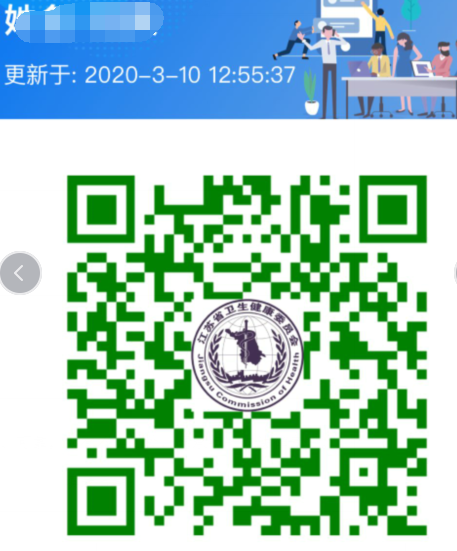 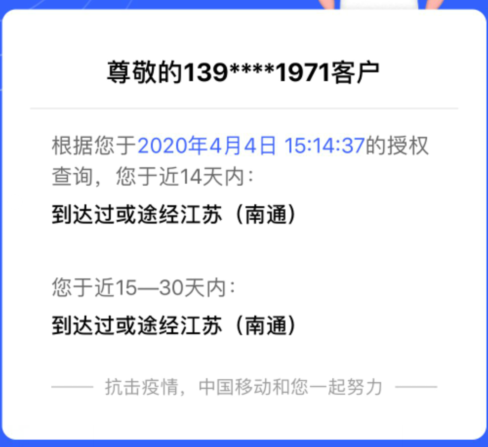 本人保证此表格填写内容真实、完整、可靠，如有不实之处，愿承担一切法律责任。填写人签字：                 填表日期：本人保证此表格填写内容真实、完整、可靠，如有不实之处，愿承担一切法律责任。填写人签字：                 填表日期：本人保证此表格填写内容真实、完整、可靠，如有不实之处，愿承担一切法律责任。填写人签字：                 填表日期：本人保证此表格填写内容真实、完整、可靠，如有不实之处，愿承担一切法律责任。填写人签字：                 填表日期：本人保证此表格填写内容真实、完整、可靠，如有不实之处，愿承担一切法律责任。填写人签字：                 填表日期：